Analysis of Municipal Solid Waste in Soweto, Johannesburg Municipality, South Africa: Implications for Sustainable Waste Management PracticesSeshibe S. MakgatoaaDepartment of Chemical & Materials Engineering, College of Science, Engineering and Technology, University of South Africa (UNISA), C/o Christiaan de Wet & Pioneer Avenue, Florida  Campus, 1710, Johannesburg, South AfricaE-mail: makgato2001@yahoo.com  The generation of municipal solid waste (MSW) has been consistently increasing due to various factors, such as the improvement of living standards, urban migration for employment opportunities, and, most notably, rapid population growth. In South Africa, inadequate collection and transportation methods result in the accumulation of solid waste. The objective of this study is to quantify and analyse the composition of municipal solid waste by type, evaluate proximate and ultimate analysis, and assess the potential effectiveness of energy generation from Johannesburg City in Soweto. According to the proximate analysis findings, the MSW contains a significant amount of moisture and ash. Therefore, it requires additional separation and purification processes before its utilization. The elemental analysis results indicate that the waste material has a decreased concentration of sulfur and nitrogen, which is desirable. The study's findings can help to optimize and design the thermal waste-to-energy (WTF) process for the composition of the studied waste, thereby expediting the transition to a circular economy in urban regions and reducing pollution.Keywords: Solid waste; municipal; classification; reuseIntroductionHousehold, commercial and industrial sources generate municipal solid waste (MSW), also known as garbage (Adhikari et al., 2018). In recent years, municipalities have been generating progressively larger quantities of municipal solid waste (MSW), resulting in environmental contamination, the expansion of landfills and detrimental effects on human health. Nagamori et al. (2023) project a significant surge in greenhouse gas emissions due to the increase in population and industrialization in Africa. Municipalities in South Africa are responsible for waste management service delivery, as stipulated in the South African Constitution (Nkosi et al., 2013). The Waste Act (Act 59 of 2008) reinforces this directive by requiring towns to comply with national and provincial norms and regulations (DEA, 2011). The Waste Act establishes a waste management hierarchy, prioritizing waste avoidance as the primary objective, followed by waste reduction, reuse, recycling, and disposal as the last choice. Recycling, reusing, or converting waste offers benefits like reducing greenhouse gas emissions (Kaur et al., 2021). South Africa currently generates about 12.7 million metric tons of waste annually, with approximately 3.67 million metric tons illegally dumped (Nkosi et al., 2013). Rising living standards and global population growth contribute to the increasing diversity and volume of solid waste. Municipalities are therefore under pressure to implement more efficient technologies and policies to manage MSW and address environmental threats (Young, 2010). Nagamori et al. (2023) also noted that MSW contributes to greenhouse gas emissions, soil and groundwater contamination, visual blight, and the spread of diseases.Ma and Hipel (2016) report that the average household size in townships is 3.1 people, with 28% of the community living in overcrowded conditions. Johannesburg, for instance, accommodates over 5 million people in an area of 1 643 km², serving as South Africa's economic hub and representing approximately 8% of the total population. In many townships, inadequate municipal management has resulted in a failure to collect refuse waste, posing a risk of exposure to microorganisms that can cause deadly diseases. A lack of adequate waste management infrastructure makes township settlements vulnerable to airborne and waste-borne diseases. Nagamori et al. (2023) propose that implementing efficient municipal waste management can significantly reduce the prevalence of diseases caused by inadequate waste disposal methods. With population growth, there is a corresponding increase in garbage production, which has led to a rising need for effective waste management.The increase in population and the fast expansion of metropolitan areas in Gauteng Province, South Africa, worsen the problem of limited space for landfills. This has resulted in difficulties in the disposal and management of municipal solid waste (MSW), with unauthorized dumping causing damage to the environment. Municipal waste management has emerged as a prominent engineering field, with a particular emphasis on harnessing the energy potential of trash. Although towns face difficulties managing solid waste systems, research has shed light on how to achieve efficient waste management. Researchers are assessing the potential for South African townships to harness solid waste as a source of electricity. Municipal solid waste (MSW) often goes through thermal conversion methods such as incineration, pyrolysis, and gasification. These procedures convert heat energy into electrical energy. MSW offers advantages such as energy recovery, sustainability promotion, and greenhouse gas reduction. Additionally, it helps prevent pollution of land and water. Although there has been significant research on the characterization of municipal solid waste (MSW) and its conversion into energy, there is still a need to efficiently apply regulations that might improve the manageability of MSW for municipalities.The study selected Southwestern townships (Soweto), a municipality in Johannesburg, Gauteng province. The classification of municipal solid waste was based on factors such as economic development, energy sources, seasons, lifestyle, and the population size of Soweto, which is 1.3 million. We conducted this classification to identify the types of waste that current available technologies can use for energy generation. The study's objective was to classify municipal solid waste by characterizing its composition, assessing its ultimate and proximate analysis, conducting ash analysis of combustible categories, and evaluating the relevant waste-to-energy technologies relevant to the waste studied. Materials and methodsStudy areaWe conducted the research in Soweto, a township within the Johannesburg municipality in the Gauteng province of South Africa. We chose Soweto because of its economic development, energy sources, lifestyle, population size (estimated at 1.3 million), consumption patterns, and frequency of municipal solid waste disposal. It is the largest township in South Africa, with an estimated population of 1.9 million in 2019.Waste samplesSamples were manually collected and sorted throughout the year. Each sample, weighing 100 kg, was then sampled and weighed in accordance with the standard (ASTM D5231 – 92, 2008). Ultimate analysis and calorific valueThe technique employed for determining the chemical composition of the organic fractions in MSW is known as ultimate analysis. This analysis is conducted using a Thermo-Scientific FLASH 2000 CHNS/O Organic Elemental Analyzer. The analyzer measures the weight percentages of carbon (C), hydrogen (H), nitrogen (N), and sulfur (S), while the oxygen content is estimated following ASTM D3176 Standard procedure. The heating value of MSW and legacy waste was determined using a Bomb Calorimeter (LECO, AC 350 LECO model).Proximate analysisThe percentage moisture contents were obtained as the weight loss in percentage before and after drying the samples as per ASTM D3173. The volatile matter content was evaluated using standard method per ASTM D3175. Ash content was determined by placing the samples in an oven and were heated to a temperature of about 750 C for 1 h in agreement with ASTM D3174. Fixed carbon is calculated by summing up % moisture content, % volatile matter and % ash and the total sum is taken away from 100.Determination of bulk densityThe bulk density of the MSW and legacy waste sample was determined by ASTM D-1895.Results and DiscussionMunicipal solid waste analysis Table 1 presents the analysis of moisture content in various municipal solid waste categories, including paper, plastics, textiles, food waste, and glass, for characterization purposes. Plastics and glass in municipal solid waste have notably low moisture content due to their hydrophobic nature, stemming from the lower surface tension of their components compared to water. The ash content in the studied waste ranged from 0.20% to 19%, falling within the range reported for paper, textiles, and organic matter by Yufeng et al. (2021), with the present study showing ash content from 6% to 22%. High ash content is undesirable as it leads to reactor corrosion and affects radiative heat transfer. Additionally, it leads to a decreased rate of heating, which promotes the formation of char but decreases the amount of char produced. In addition, a high ash content hinders the combustion process, resulting in elevated emissions of carbon monoxide (Kaur et al., 2021). Kaur et al. (2021) observed that an increase in ash concentration leads to a reduction in both the calorific value and combustion efficiency of the samples. Hence, MSW is the preferred choice for pyrolysis because of its minimal ash content, which guarantees a significant production of char. The examination of municipal solid waste (MSW) and older waste materials revealed that carbon and oxygen were the primary elements present, although the levels of nitrogen and sulfur were comparatively low. This indicates that the combustion of MSW would result in minimal emissions of nitrogen oxides (NOx) and sulfur oxides (SOx) (Yufeng et al., 2021). The hydrogen content varied from 0.10% for textiles to 11.20% for food waste. The order of decreasing volatile matter content is as follows: Plastics > Glass > Paper > Textiles > Food waste. Textiles and food waste had volatile matter values exceeding 58%. In contrast, Fixed Carbon (FC) values were lower for food waste and textiles compared to other categories. Carbon and oxygen were the predominant elements in MSW, with food waste and plastics showing the lowest oxygen and carbon and oxygen contents, respectively. These characteristics facilitate efficient pyrolysis and the production of high-quality solid residue char, according to Youn (2010), which may be useful in pyrolysis tests. However, food waste and paper had the highest nitrogen content, suggesting that combustion may result in significant NOx emissions, which is less desirable. This suggests that technologies like catalytic converters or in-situ adsorbents could help reduce the release of harmful gases like SOx and NOx. The bulk density of the different types of waste was between 62.30 kg/m3 for plastics and 290 kg/m3 for food waste. Municipal wastes' bulk density also varies based on their water content, composition, and distribution patterns. Remember, the density of trash varies depending on its manufacturing process and disposal location. Factors such as storage, handling, decomposition, and salvage amount have an impact on density.Table 1: Details of municipal solid waste analysis (Dry basis)The low sulphur content found in textiles, food waste, and paper is a result of the combustible fraction present in municipal solid waste (MSW). The heating value assessment of the collected samples was carried out instrumentally, as detailed in Table 1. The high heating value of plastics, at 32505 kJ/kg, can be attributed to its higher carbon content and lower moisture levels. On the other hand, the lower heating value of MSW is due to its heterogeneous composition, which includes elevated levels of moisture and ash. Legacy waste, although not suitable for recycling, shows potential as a feedstock for pyrolysis, thanks to its low moisture content and high heating value compared to MSW as characterized by other studies (Young, 2010).Municipal solid waste characterization In 2015, the Office of the Auditor General emphasized the importance of understanding the composition of municipal solid waste, noting its varied characteristics and the need for different management strategies. Figure 1 illustrates the waste composition from Soweto in the Johannesburg municipality, with further details provided in Table 2. For the current study, samples were categorized into nine groups after thorough testing and analysis: The study categorized waste into nine groups, including greens, food waste, paper, plastics, textiles, glass, C&D, inerts, metals, and other waste. Glass, Construction and Demolition (C&D), inerts, metals, and other wastes account for 9% of total waste. Organic waste constitutes the largest fraction of total waste at 52.5%, followed by paper (around 18%), plastics (approximately 13%), and textiles (7%). Cultural practices, consumer lifestyles, and economic conditions all have a significant impact on municipal solid waste composition, which affects its reliability and importance for waste management planning. Factors such as sampling location, time of collection, and sample size could affect the reliability and representativeness of the collected samples. Placing several types of waste, such as food waste, paper, or cardboard, in the same storage container makes recycling difficult due to the high moisture content of food waste. There are few council vehicles for waste collection and transportation, which are unreliable, leading households to use private trucks for waste disposal at a dumping site for a monthly fee (Letshwenyo and Kgetseyamore, 2020). Moreover, private trucks also collect waste from commercial and industrial areas. The dumping site disposes of waste indiscriminately, except in a small area where soil covers it. Vehicle movement at the dumping site lacks proper control, with no security personnel or council staff present to guide vehicles to unloading sites. Poverty, poor governance, urbanization, population growth, a low standard of living, and low environmental awareness are all associated with the indiscriminate disposal of solid waste. Unintegrated into South Africa's municipal waste management policy and institutional framework, waste pickers primarily engage in informal waste recycling. The informal sector plays a significant role in waste management and recycling in Johannesburg, and this affects the reliability of the municipal solid waste data. Municipal solid waste's environmental impacts include scavenging and indiscriminate dumping, which exposes people to environmental hazards, creates breeding grounds for rodents and flies, and contributes to air pollution and climate change. The wind blows plastic waste into nearby areas, making the environment unattractive and posing health risks to animals and humans. The presence of plastic bags indicates a lack of recycling or reuse practices in the local community.Figure 1: Quantities from waste characterizationTable 2: Characterization of solid municipal wasteAsh analysis of combustible categories In this study, we conducted an ash analysis in a laboratory setting to better understand the challenges associated with this residue in conversion processes. X-ray fluorescence was used to analyse the major chemical compositions, which are presented in Table 3 as percentages (db) for ten oxides. We assumed, following Zeng et al. (2022), that air exposure under suitable heat conditions converted each element in solid fuels to its highest stable oxide form. The results showed significant variability, as indicated by their standard deviations. We found that the ashes of municipal solid waste (MSW) were rich in CaO and SiO2, with high values of P2O5 and TiO2 in the plastics category. We strongly linked the levels of SiO2, K2O, and Na2O to the formation of fouling on heat exchange surfaces. Plastics, organic matter, and textiles contained sulfur and chlorine, which, when present in the fuel composition, increased the formation of slag deposits on surfaces in steam generators operating at average temperatures. The highly variable chemical composition of MSW ash is attributed to the presence of various products in the waste stream. The behaviour and properties of ash constituents depend on the form in which the ash-forming matter is present in the solid fuel, as well as the thermal process conditions (Ma and Hipel, 2016). The ash constituents are listed for each category in decreasing order of content: food waste (CaO > SiO2 > K2O > Fe2O3), paper (CaO > SiO2 > MgO > Na2O), plastic (CaO > TiO2 > SiO2 > P2O5), and textiles (CaO > SiO2 > Na2O > TiO2). The combustible fraction's ash is made up of CaO, SiO2, TiO2, and Na2O, along with lesser amounts of Fe2O3, P2O5, Cl, and other oxides. Calcium oxide is the major compound detected in both paper and plastic samples, while TiO2 dominates in textiles. Additionally, SiO2 and K2O can affect the ash fusion temperature of MSW (Young, 2010).Table 3: Ash analysis [wt%]Waste to energy technologiesWaste-to-energy (WTE) technologies employ various methods to convert non-recyclable waste materials into useful heat, electricity, or fuel. These technologies contribute to the decrease in landfill waste, mitigate environmental impacts, and generate sustainable energy. Pyrolysis is a process that involves heat decomposition of organic materials found in municipal solid waste. This process produces biochar as a result (Yufeng et al., 2021). Biological conversion is an alternative method that involves the microbial breakdown of organic materials in an oxygen-free environment. This process results in the production of methane and carbon dioxide, which are the primary constituents of biogas (Kaur et al., 2021). Composting is a method of generating stable waste and manure by means of anaerobic biological degradation. Advantages of this process include producing compost for use as fertilizer and reducing greenhouse gas emissions. Gasification breaks down carbonaceous matter, such as biomass, into syngas by breaking down municipal solid waste into hydrogen, carbon monoxide, and traces of methane, which can serve as engine fuel (Zeng et al., 2022). Municipalities can also reduce the volume of waste they produce by incinerating it, which in turn reduces the amount of waste in landfills. These technologies can extract energy from waste. Non-recyclable municipal solid waste (MSW), agricultural residues, sewage sludge, and certain industrial wastes. However, the suitability of waste for WTE depends on its composition, moisture content, and calorific value. Proper management and monitoring are necessary to ensure the meeting of environmental and health standards.ConclusionsThis study conducted an analysis of municipal solid waste (MSW) with the aim of utilizing it as a potential source of clean energy. For alternative energy generation feedstock, we used a variety of advanced analytical techniques to determine key parameters related to MSW's suitability, such as proximate and ultimate analysis, as well as ash oxide analysis, for the purpose of alternative energy generation feedstock. Using elemental analysis, we discovered low levels of nitrogen and sulfur compounds. We also investigated factors that influenced the validity of the studied municipal solid waste. Prior to its effective use as an alternative energy source, established processes could reduce MSW's high ash and moisture content, as revealed by proximate analysis. The chemical composition and thermal behaviour of MSW suggest that existing energy production infrastructure would be adequate for its commercial-scale application. In general, this study offers valuable insights into the characterization of municipal solid waste (MSW) in the Soweto region of South Africa, particularly in relation to waste-to-energy (WtE) plants. Law enforcement agencies and industry experts can use the results as helpful guidance to reduce the risks associated with MSW management and promote sustainable development.ReferencesDEA - Department of Environmental Affairs. 2011. A user friendly guide to the National Environmental Management: Waste Act, 2008. South Africa. Tshwane.Nkosi N, Muzenda E, Zvimba J, Pilusa J, 2013, The current waste generation and management trends in South Africa: A Review. International Conference on Integrated Waste Management and Green Energy Engineering, Johannesburg (South Africa), 15-16 April 2013.Kaur R, Bharti R, Sharma R, 2023, Municipal solid waste as a source of energy, Materials Today: Proceedings 81:904 - 915.Letshwenyo MW, Kgetseyamore D, 2020, Generation and composition of municipal solid waste: case study, extension 7, Palapye, Botswana. SN Applied Sciences 2:1665.Ma J, Hipel KW, 2016, Exploring social dimensions of municipal solid waste management around the globe – A systematic literature review. Waste Management 56: 3-12.Montanaria W, Antonini D, Avella R, Frioni V, Giffonie M, Masi M,  Prifti K, Villano M, Regattieri G, 2023, Position Paper: The Sustainability of Plastics. Chemical Engineering Transactions 98: 1 – 8. Nagamori K, Hirayama T, Masui T, 2023, Analysis of Future Scenarios toward a Decarbonized Society in Three African Countries. Chemical Engineering Transactions 106, 439 – 444.Young GC, 2010, Municipal Solid Waste and Properties, Municipal solid waste to energy conversion processes. 135 – 154. Yufeng D., Ju T, Meng Y, Lan T, Han S, Jiang J, 2021, A review on municipal solid waste pyrolysis of different composition for gas production. Fuel Processing Technology 224:107026.Zeng J., Hui Zeng H., Wang Z. (2022) Review on technology of making biofuel from food waste. International Journal of Energy Research 46, 10301-10319.Zeng J., Zeng HH, Wang Z, 2022, Review on technology of making biofuel from food waste. International Journal of Energy Research 46:10301-10319. CHEMICAL ENGINEERING TRANSACTIONS 
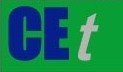 VOL.     , 2024A publication of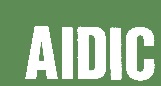  CHEMICAL ENGINEERING TRANSACTIONS 
VOL.     , 2024The Italian Associationof Chemical EngineeringOnline at www.cetjournal.itGuest Editors: Leonardo Tognotti, Rubens Maciel Filho, Viatcheslav KafarovCopyright © 2024, AIDIC Servizi S.r.l.
ISBN 979-12-81206-09-0; ISSN 2283-9216Guest Editors: Leonardo Tognotti, Rubens Maciel Filho, Viatcheslav KafarovCopyright © 2024, AIDIC Servizi S.r.l.
ISBN 979-12-81206-09-0; ISSN 2283-9216Analysis PaperPlastics TextilesFood waste GlassProximate analysisDensity (kg/m3)Moisture content (wt.%)Volatile matter (wt.%)Fixed carbon (wt.%)Ash (wt.%)Ultimate analysisCarbon (wt.%)Hydrogen (wt.%)Oxygen (wt.%)Nitrogen (wt.%)Sulphur content (wt.%)Calorific value  (kJ/kg)80.305.8010.0077.207.0042.106.0051.300.400.201671062.302.200.2087.6010.0060.007.1032.90--32505-10.0058.0013.0019.0035.000.1064.700.100.0817520290.007.0070.0022.800.2073.0011.2015.400.300.104650190.002.002.0096.00-0.000.000.000.000.000.00Material  CompositionGreensFood wastePaperPlasticsTextilesGlassC&D and InertsMetalsOther wasteThis includes leaves, weeds, cut flowers, trees, branches and grass cutting. Discarded meat scraps, dairy products, coffee ground, tea bags, eggshells, fruits, vegetables, grains, crisps, bread, rice, etc.Newspapers, cardboard, containers (shipping, moving boxes, computer packaging, cartons), magazines, catalogues, brochures, office papers, tissue papers.Polyethylene terephthalate, high density polyethylene, polyvinyl chloride, low density polyethylene, bottles, containers, punnels, milk jugs, water jugs, detergent bottles, empty motor oil bottles, fluids containers, food containers (yogurt, salad vitamin, etc.), plastic bags, other plastics.Items made from thread, yarn, fabric, cloth, draperies, carpets, cushions, cloth fibres.Green and amber glass beverage/food containers, liquor bottles, mirrors, light bulbs, window glass, pyrex, corningware, crystal, tableware.Sand, fine organics, ashTin/steel containers made of steel, bimetal containers, aluminium containers (soda, beer, food containers) ferrous metal, aerosol cans), scraps, cans/tins.Includes miscellaneous items that could not be sorted into any categories and includes such as: tyres from trucks, heavy equipment, street sweepings, ash, condoms, rubber, candles, dog faeces, dead bird, soil, cigarette butts, nappies, medications, filters from automobiles and other automobiles parts, construction waste, batteries, paints.Category SiO2Al2O3TiO2Fe2O3CaoMgOP2O5Na2OK2OClPaperPlasticsTextiles17.4019.1023.1115.78--0.8819..988.341.808.036.6152.3239.677.834.105.327.410.0118.231.192.784.661.281.512.124.400.842.201.80